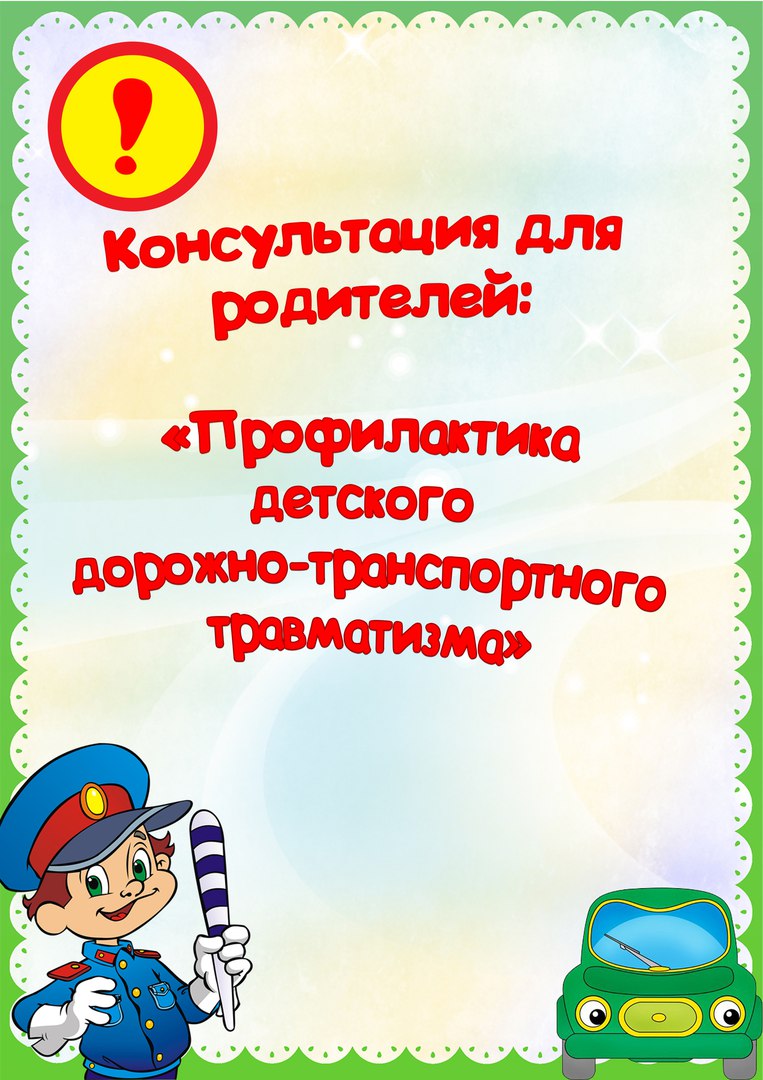 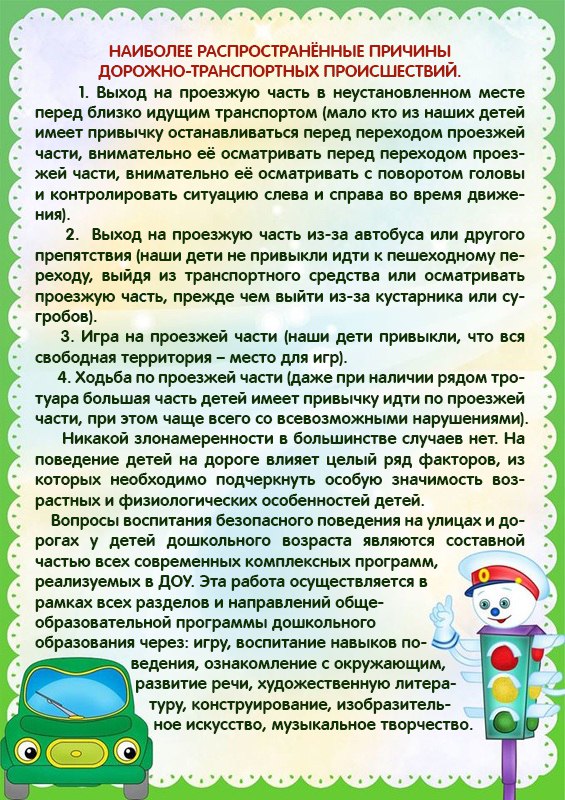 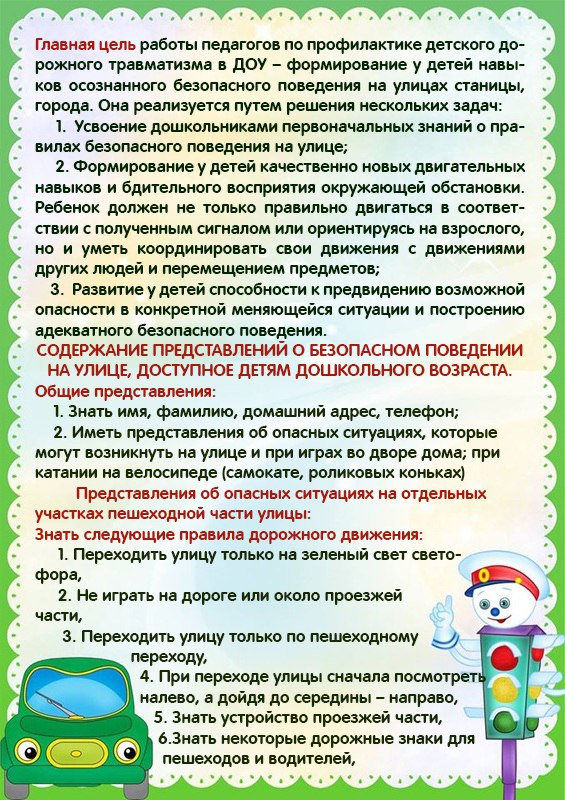 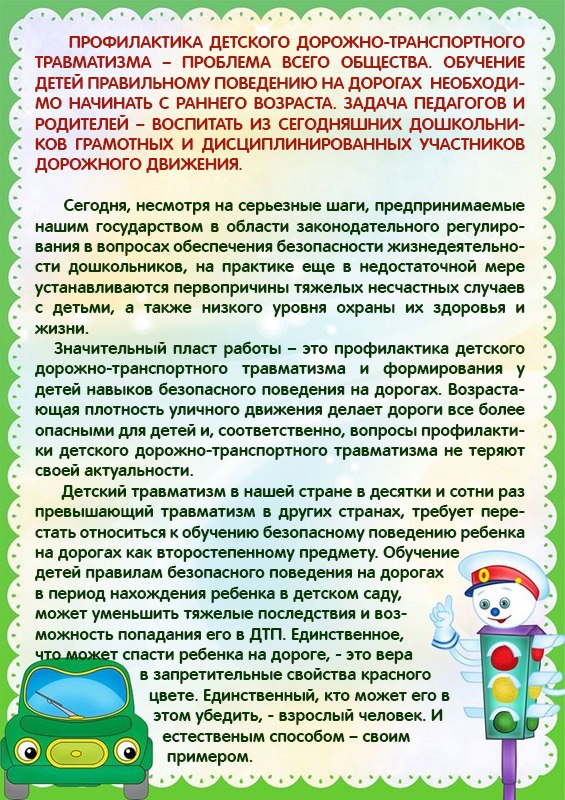 Материал подготовлен воспитателемБакушевой Н.С.